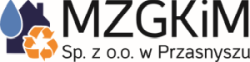 Harmonogram odbioru segregowanych i zmieszanych (resztkowych) odpadów komunalnych dla budynków wielorodzinnych z terenu Gminy Krasne I-XII.2024 r.Trasa IV : Budynki wielorodzinne : Krasne,  Milewo – Szwejki, Dębowa Karczma,Odpady zmieszane (resztkowe), Odpady BioOdpady segregowane(papier, tworzywa sztuczne, szkło)Styczeń11, 2611, 26Luty9, 239, 23Marzec8, 228, 22Kwiecień5, 12, 19, 265, 19Maj2, 10, 17, 24, 312, 17, 31Czerwiec7, 14, 21, 2814, 28Lipiec5, 12, 19, 2612, 26Sierpień2, 9, 16, 23, 309, 23Wrzesień6, 13, 20, 276, 20Październik4, 11, 18, 254, 18Listopad8, 298, 29Grudzień13, 2713, 27Zbiórka mobilnaTrasa IVZbiórka mobilna6 marca 2024 r.Zbiórka mobilna19 września 2024 r.